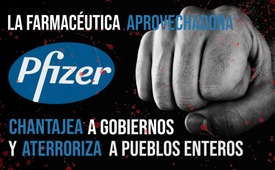 La farmacéutica Pfizer chantajea a los gobiernos y aterroriza a pueblos enteros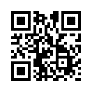 Los representantes de Pfizer están chantajeando a numerosos gobiernos con sus vacunas Corona. Pfizer exige reservas bancarias nacionales, bases militares y propiedades de embajadas como compensación y garantía por la entrega de millones de lotes de vacunas. ¿No hay que aclarar de una vez por todas el despiadado lucro de las grandes empresas farmacéuticas?Los representantes de Pfizer aterrorizan a numerosos gobiernos a puerta cerrada con sus ganancias 
su aprovechamiento con las vacunas Corona. 
Ejemplo Sudamérica: En junio de 2020, Pfizer exigió al gobierno argentino las reservas bancarias nacionales del país, las bases militares existentes y las propiedades de las embajadas en todo el mundo como compensación y garantía por la entrega de millones de lotes de vacunas. 


Además, el gobierno tuvo que asumir todo el riesgo de responsabilidad por los efectos secundarios relacionados con las vacunas mediante la compra de un seguro de responsabilidad especial. Brasil sufrió un destino similar.de gr; chrFuentes:https://www.youtube.com/watch?v=2zoSSHx9QtAEsto también podría interesarle:#vacunacion - vacunación - www.kla.tv/vacunacion

#GanciasDeLaCrisis - www.kla.tv/GanciasDeLaCrisis

#1MinutoAlPunto - www.kla.tv/1MinutoAlPunto

#Corrupcion - www.kla.tv/CorrupcionKla.TV – Las otras noticias ... libre – independiente – no censurada ...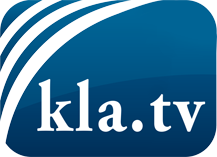 lo que los medios de comunicación no deberían omitir ...poco escuchado – del pueblo para el pueblo ...cada viernes emisiones a las 19:45 horas en www.kla.tv/es¡Vale la pena seguir adelante!Para obtener una suscripción gratuita con noticias mensuales
por correo electrónico, suscríbase a: www.kla.tv/abo-esAviso de seguridad:Lamentablemente, las voces discrepantes siguen siendo censuradas y reprimidas. Mientras no informemos según los intereses e ideologías de la prensa del sistema, debemos esperar siempre que se busquen pretextos para bloquear o perjudicar a Kla.TV.Por lo tanto, ¡conéctese hoy con independencia de Internet!
Haga clic aquí: www.kla.tv/vernetzung&lang=esLicencia:    Licencia Creative Commons con atribución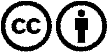 ¡Se desea la distribución y reprocesamiento con atribución! Sin embargo, el material no puede presentarse fuera de contexto.
Con las instituciones financiadas con dinero público está prohibido el uso sin consulta.Las infracciones pueden ser perseguidas.